О закреплении муниципальных общеобразовательных организаций за конкретными территориями Шумерлинского муниципального округа Чувашской Республики В соответствии со статьей 9 Федерального закона от 29 декабря 2012 г. № 273-ФЗ «Об образовании в Российской Федерации», приказами Министерства просвещения России от 02 сентября 2020 г. № 458 «Об утверждении Порядка приема на обучение по образовательным программам начального общего, основного общего и среднего общего образования» и от 15 мая 2020 г. № 236 «Об утверждении Порядка приема на обучение по образовательным программам дошкольного образования», в целях осуществления учета и приема детей, подлежащих обязательному обучению в муниципальных общеобразовательных учреждениях Шумерлинского муниципального округа Чувашской Республики администрация Шумерлинского муниципального округа  п о с т а н о в л я е т:1. Закрепить за муниципальными общеобразовательными учреждениями Шумерлинского муниципального округа Чувашской Республики территории Шумерлинского муниципального округа Чувашской Республики, согласно приложению к настоящему постановлению. 2. Отделу образования, спорта и молодежной политики администрации Шумерлинского муниципального округа Чувашской Республики (Чебутаеву Р. А.):2.1. осуществлять контроль за формированием контингента обучающихся в муниципальных общеобразовательных учреждениях Шумерлинского муниципального округа с учетом закрепленных территорий;2.2. обеспечить размещение настоящего постановления на официальных сайтах отдела образования, спорта и молодежной политики администрации Шумерлинского муниципального округа и муниципальных бюджетных общеобразовательных учреждений в информационно-телекоммуникационной сети «Интернет», а также на информационных стендах муниципальных бюджетных общеобразовательных учреждений.3. Признать утратившим силу постановление администрации Шумерлинского муниципального округа Чувашской Республики от 20 марта 2023 № 177 «О закреплении территорий муниципального образования «Шумерлинский муниципальный округ» Чувашской Республики за муниципальными общеобразовательными организациями Шумерлинского муниципального округа».4. Контроль за выполнением настоящего постановления возложить на заместителя главы администрации по социальному развитию - начальника отдела образования, спорта и молодежной политики администрации Шумерлинского муниципального округа Чебутаева Р. А. 5. Настоящее постановление вступает в силу после его официального опубликования в периодическом печатном издании «Вестник Шумерлинского муниципального округа» и подлежит размещению на официальном сайте Шумерлинского муниципального округа в информационно-телекоммуникационной сети «Интернет».Глава Шумерлинского муниципального округаЧувашской Республики                                                                                          Д. И. Головин   Приложение к постановлению администрации Шумерлинского муниципального округа              от 28.02.2024   № 190Перечень муниципальных общеобразовательных учреждений и закрепленных за нимитерриторий Шумерлинского муниципального округа Чувашской Республики1. Муниципальное бюджетное общеобразовательное учреждение «Алгашинская средняя общеобразовательная школа» Шумерлинского муниципального округа Чувашской Республики:с. Русские Алгаши, с. Большие Алгаши, д. Чувашские Алгаши, п. Речное, п. Кабаново, д. Ахмасиха, п. Дубовка, п. Подборное, п. Красный Атмал, п. Мыслец, п. Красная звезда, п. Красный Октябрь, п. Путь Ленина, д. Мыслец, п. Коминтерн, рзд Пинеры;2. Муниципальное бюджетное общеобразовательное учреждение «Егоркинская средняя общеобразовательная школа» Шумерлинского муниципального округа Чувашской Республики:д. Егоркино, д. Пояндайкино, д. Савадеркино, д. Малиновка, д. Яхайкино;3. Муниципальное автономное общеобразовательное учреждение «Ходарская средняя общеобразовательная школа  имени И.Н. Ульянова» Шумерлинского муниципального округа Чувашской Республики»:с. Ходары, д. Пилешкассы, д. Малые Туваны, д. Лесные Туваны, с. Туваны, д. Молгачкино, д. Яндаши, д. Тугасы, д. Синькасы, д. Торханы, д. Бреняши, д. Чертоганы;4. Муниципальное бюджетное общеобразовательное учреждение «Шумерлинская средняя общеобразовательная школа» Шумерлинского муниципального округа Чувашской Республики:д. Шумерля, п. Саланчик, д. Егоркино, д. Верхние Магарины, д. Автобус, п. Петропавловск,п. Полярная Звезда, д. Нижние Магарины, п. Волга, п. Ульяновское, рзд Кумашка, с. Нижняя Кумашка, с. Верхняя Кумашка, п. Комар, п. Триер, д. Покровское;5. Муниципальное бюджетное общеобразовательное учреждение «Юманайская средняя общеобразовательная школа им. С.М. Архипова» Шумерлинского муниципального округа Чувашской Республики:д. Кадеркино, с. Юманаи, д. Вторые Ялдры, д. Луговая, д. Эшменейкино, д. Тарн – Сирма,д. Пюкрей;6. Муниципальное бюджетное общеобразовательное учреждение «Туванская основная  общеобразовательная школа» Шумерлинского муниципального округа Чувашской Республики:д. Малые Туваны, д. Лесные Туваны, с. Туваны;ЧĂВАШ  РЕСПУБЛИКИ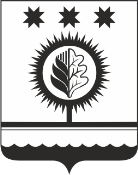 ЧУВАШСКАЯ РЕСПУБЛИКАÇĚМĚРЛЕ МУНИЦИПАЛЛĂОКРУГĔН АДМИНИСТРАЦИЙĚЙЫШĂНУ28.02.2024 № 190Çěмěрле хулиАДМИНИСТРАЦИЯШУМЕРЛИНСКОГО МУНИЦИПАЛЬНОГО ОКРУГА ПОСТАНОВЛЕНИЕ28.02.2024 № 190  г. Шумерля